 ИНФОРМАЦИЯ ОТ ОПУ …………….. ЗА ПОДГОТОВКА НА ОБЛАСТНА ПЛАН-ПРОГРАМА ЗА БДПОбразец 2.2ПРАВИЛНИК ЗА ДЕЙНОСТТА НА ОБЛАСТНИТЕ КОМИСИИ ПО БЕЗОПАСНОСТ НА ДВИЖЕНИЕТО ПО ПЪТИЩАТА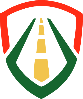 ДАБДПБезопасна Универсална Мобилност  МяркаОтговорна институция и срок за изпълнение Финансов ресурс Ефект и индикатор за изпълнение Източник на информация и контрол 4.18 Проектиране и строителство на участъци от републиканските пътища /моля попълнете конкретните планирани обекти/ОПУПостояненБюджет на ОПУПодобряване на техническото състояние на пътната инфраструктура в посока безопасността йИзвършено проектиране/СМРДокладвани мерки на тримесечни заседания на ОКБДПОбластен годишен доклад по БДПОбект: …………………………………………….. Дейности: ………………………………………………………………………………………………………Бюджет: ………………………………………………………………………………………………………..Дейности: ………………………………………………………………………………………………………Бюджет: ………………………………………………………………………………………………………..Дейности: ………………………………………………………………………………………………………Бюджет: ………………………………………………………………………………………………………..Дейности: ………………………………………………………………………………………………………Бюджет: ………………………………………………………………………………………………………..Обект: …………………………………………….. Дейности: ………………………………………………………………………………………………………Бюджет: ………………………………………………………………………………………………………..Дейности: ………………………………………………………………………………………………………Бюджет: ………………………………………………………………………………………………………..Дейности: ………………………………………………………………………………………………………Бюджет: ………………………………………………………………………………………………………..Дейности: ………………………………………………………………………………………………………Бюджет: ………………………………………………………………………………………………………..Обект: …………………………………………….. Добавете още редове при необходимостДейности: ………………………………………………………………………………………………………Бюджет: ………………………………………………………………………………………………………..Дейности: ………………………………………………………………………………………………………Бюджет: ………………………………………………………………………………………………………..Дейности: ………………………………………………………………………………………………………Бюджет: ………………………………………………………………………………………………………..Дейности: ………………………………………………………………………………………………………Бюджет: ………………………………………………………………………………………………………..